								NAME ___________________________BLOOD TYPING LABThe system used to classify human blood is called the “ABO” system. Dr. Karl Landsteiner, an Austrian physician, received the Nobel Prize in physiology for this discovery in 1930.  Surface GLYCOPROTEINS on red blood cells determine an individual’s blood type. These surface proteins are called ANTIGENS since they stimulate an immune response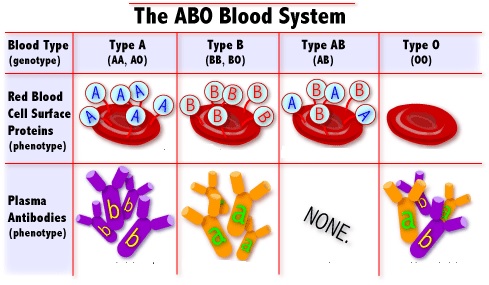 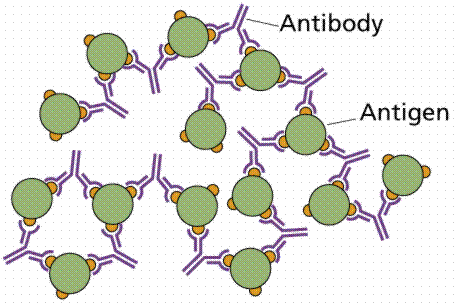 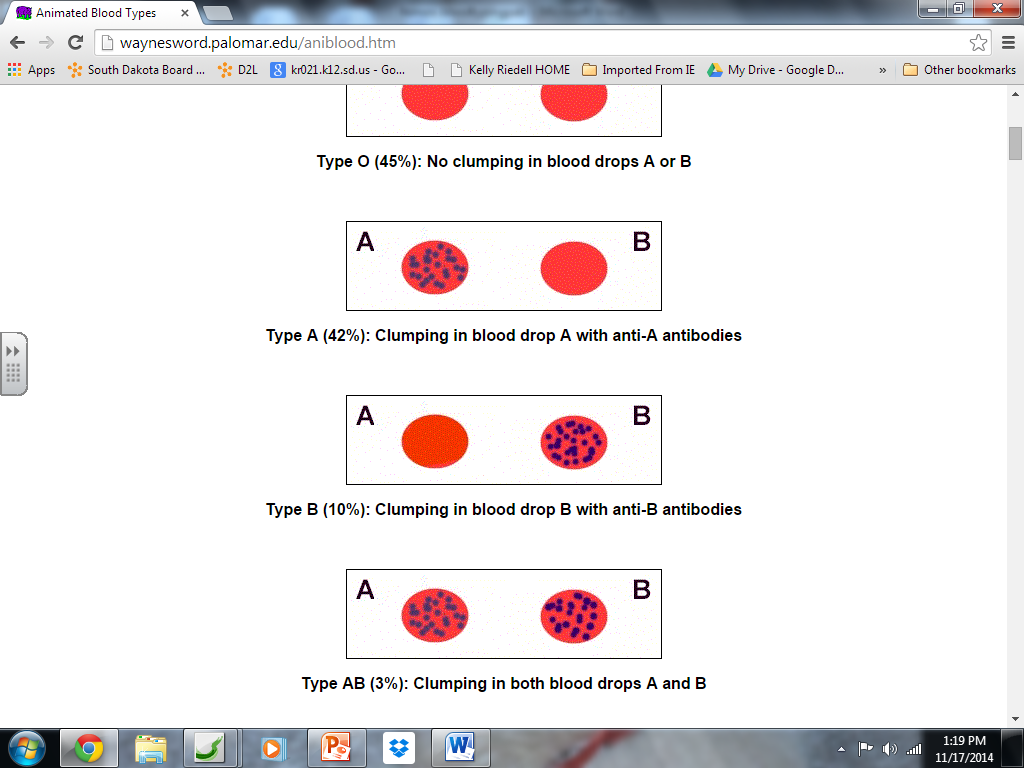 														   Type A blood agglutinates with ANTI-A serum																												DIRECTIONS:
1. Place 5 drops of Patient 1 Simulated Blood Sample in each well on blood typing tray. 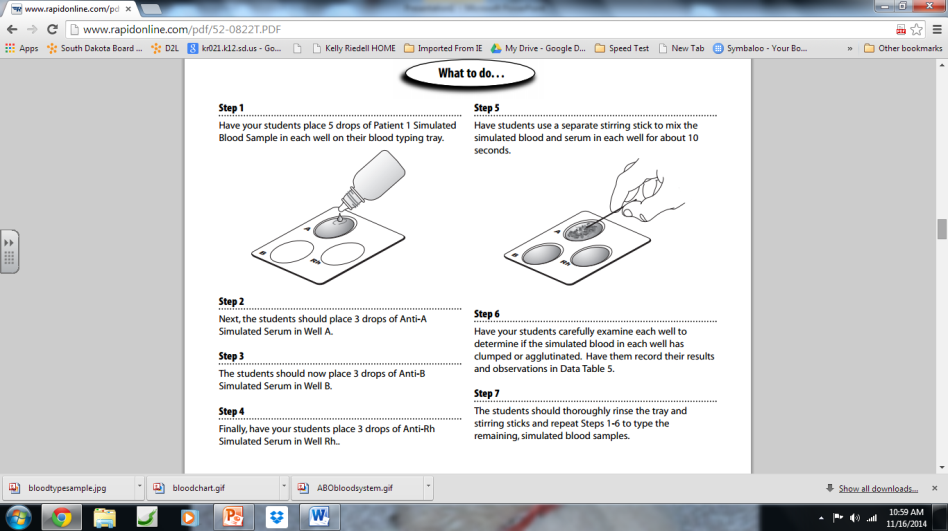 2. Add 3 drops of ANTI-A Simulated Antiserum to Well A in the blood typing tray.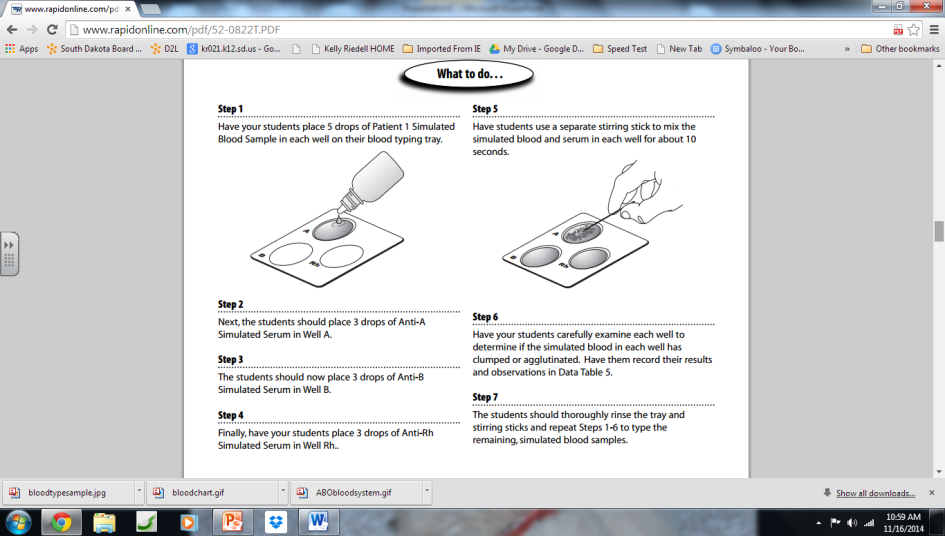 3. Use a BLUE stirring stick to mix the simulated blood and antiserum for 10 seconds. 4. Add 3 drops of ANTI-B Simulated Antiserum in Well B in the blood typing tray.5. Use a YELLOW stirring stick to mix the simulated blood and antiserum for 10 seconds.6. Add 3 drops of ANTI-Rh Simulated Antiserum in Rh well in blood typing tray.7. Use a GREEN stirring stick to mix the simulated blood and antiserum for 10 seconds.8. Carefully examine each well to determine if the simulated 
      blood in each well has clumped or AGGLUTINATED. 9. Record results and observations in the Data Table below.10. REPEAT Steps 1-9 to type each of the remaining patient simulated blood samples.FOLLOW UP QUESTIONS:

Proteins (like glycoproteins) that cause an immune response are called _____________________The clumping reaction seen in this lab when 
antibodies  and antigens combine is called __________________________Based on your results which ABO blood type(s) can:
        
        Patient #1 receive safely?____________________________________        Patient #2 receive safely?____________________________________        Patient #3 receive safely?____________________________________        Patient #4 receive safely?____________________________________What kind of ANTIBODIES does Patient #4 produce? ________________________________Which patient is considered a universal donor?   _________________________Explain what would happen to a type O patient if he/she receives type A or B blood?

__________________________________________________________________________MODELING BLOOD TYPING
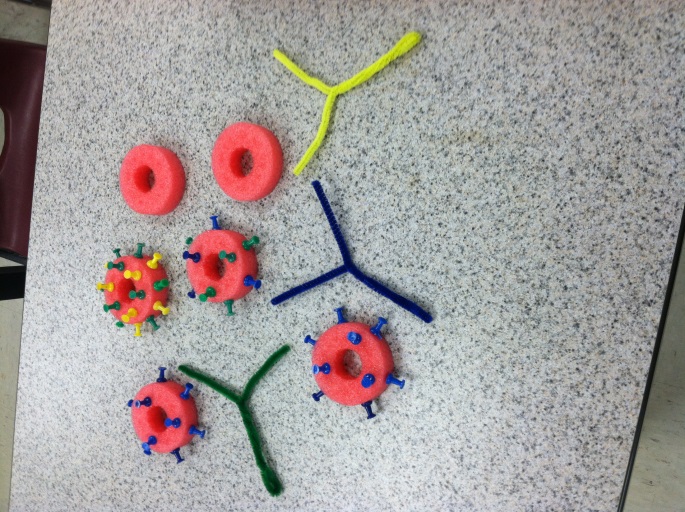 Make a MODEL to show what blood cells from a person with A+ blood type look like. 
DRAW it below.
DRAW A PICTURE of what happens in the blood typing well when A TYPE blood is mixed with ANTI-A antiserum.Make a MODEL to show what blood cells from a person with AB- blood type look like.
DRAW it below.What kind of antibodies does this person make?Simulated 
Blood 
SampleAgglutination
in well A(+/-)Agglutination
in well B(+/-)Agglutination
in well Rh(+/-)BLOOD 
TYPEDRAW A PICTURE TO SHOW ANTIGENS ON BLOOD CELLS FROM THIS PATIENTPatient 1Patient 2Patient3Patient 4